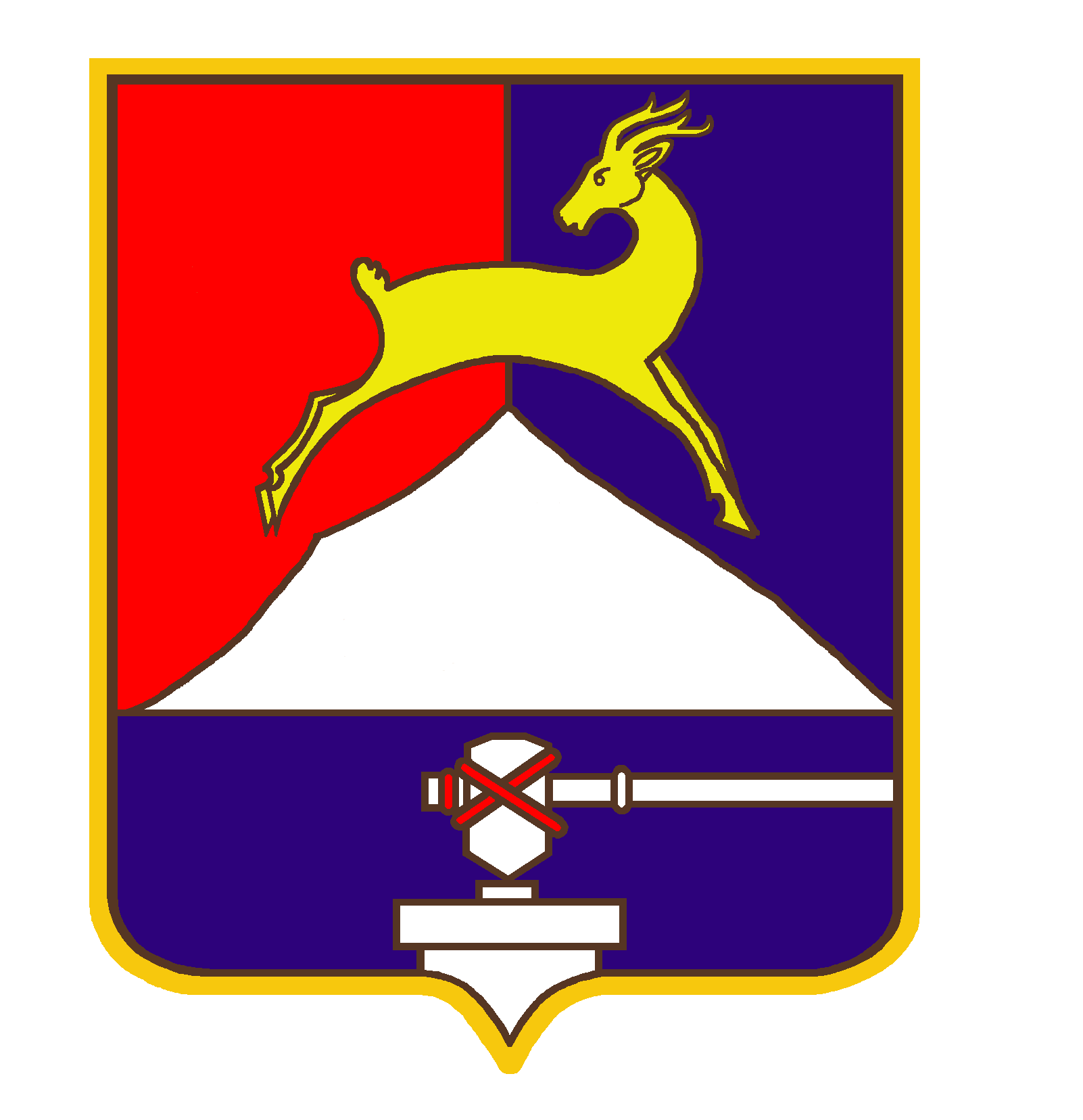 СОБРАНИЕ  ДЕПУТАТОВУСТЬ-КАТАВСКОГО ГОРОДСКОГО ОКРУГАЧЕЛЯБИНСКОЙ ОБЛАСТИТринадцатое заседание    РЕШЕНИЕ От 25.09.2019     №   106                                                              г. Усть-КатавО внесении изменений в решение Собрания депутатов Усть-Катавского городского округа от 28.10.2016№152 «Об утверждении Положения об оплате труда работников муниципальных учреждений физической культуры и спорта, подведомственных администрации Усть-Катавского городского округа»Руководствуясь Федеральным законом от 06.10.2003 №131-ФЗ «Об общих принципах организации местного самоуправления в Российской Федерации», приказом Минтруда России от 28.03.2019 №191н «О профессиональном стандарте «Тренер», приказом Минтруда России от 08.09.2014г. №630н «О профессиональном стандарте «Инструктор-методист», Уставом Усть-Катавского городского округа, Решением Собрания депутатов Усть-Катавского городского округа от 30.09.2010 №184 «Об утверждении Положения об установлении систем оплаты труда работников муниципальных бюджетных учреждений, оплата труда которых, в настоящее время осуществляется на основе Единой тарифной сетки», Собрание депутатовРЕШАЕТ:1. Внести в Положение об оплате труда работников муниципальных учреждений физической культуры и спорта, подведомственных администрации Усть-Катавского городского округа изменения и дополнения (Приложение).2. Разместить настоящее решение на официальном сайте администрации Усть-Катавского городского округ www.ukgo.su  и обнародовать на информационном стенде администрации Усть-Катавского городского округа.3. Действие настоящего решения распространяется на правоотношения, возникшие с 01.09.2019 года.4. Контроль за исполнением данного решения возложить на председателя комиссии по финансово-бюджетной и экономической политике С.Н.Федосову.Заместитель председателя Собрания депутатовУсть-Катавского городского округа                                                     П.В.ШарабаровГлава Усть-Катавского городского округа                                           С.Д.Семков Приложение к Решению Собрания депутатовУсть-Катавского городского округаот 25.09.2019  № 106О  внесении измененийв Решение Собрания депутатов Усть-Катавского городского округа от 28.10.2016  №152 «Об утверждении Положения об оплате труда работников муниципальных учреждений физической культуры и спорта, подведомственных администрации Усть-Катавского городского округа»1. В пункте 1 после слов «(далее именуется - постановление № 275-П),» дополнить словами: «Приказом Министерства спорта Российской Федерации от 30 октября 2015 года № 999 «Об утверждении требований к обеспечению подготовки спортивного резерва для спортивных сборных команд Российской Федерации,».2.  Подпункт 4 пункта 5 изложить в следующей редакции: «4) приказа Минтруда России от 20.03.2019г. №191н «О профессиональном стандарте «Тренер».3.  В пункте 10 после слов «S – коэффициент специализации, устанавливается равным 1,10» дополнить словами: «Тренерам, осуществляющим спортивную подготовку установить ставку заработной платы за норму часов непосредственно тренерской работы - 24 часа в неделю (20 часов в неделю для этапа НП и ТСС) 1-2 года подготовки, либо 20 часов в неделю со спортсменами младше 14 лет). За тренерскую работу, выполняемую работником, с его письменного согласия ниже установленной нормы часов за ставку заработной платы, оплата производится пропорционально фактически определенному объему выполненной тренерской работы. Объем тренерской нагрузки определяется ежегодно на начало тренировочного периода и устанавливается приказом директора Учреждения. Объём тренерской нагрузки, установленный работнику, оговаривается в трудовом договоре (дополнительном соглашении к трудовому договору).  Об изменениях объёма тренерской нагрузки  (увеличения или снижения), а также о причинах, вызвавших необходимость таких изменений, работодатель уведомляет работников в письменной форме не позднее, чем за два месяца до осуществления предполагаемых изменений, за исключением случаев, когда изменение объема тренерской нагрузки осуществляется по соглашению сторон трудового договора.».4. В пункте 15:- подпункт 3 изложить  в следующей редакции: «3) выплаты за выслугу лет;»;- подпункт 4 изложить  в следующей редакции: «4) Тренерам, осуществляющим спортивную подготовку на начальном и тренировочном этапе, при первичном трудоустройстве по профильной специальности в Учреждении, осуществляющие спортивную подготовку, в течение первых  4 лет устанавливать стимулирующие выплаты к должностному окладу в размере до 20 процентов;»;- подпункт 6 после слов «спортивной дисциплине» дополнить словами «старший инструктор-методист, инструктор-методист);».- дополнить подпунктом 8: «8) выплаты стимулирующего характера  устанавливаются работникам Учреждения   ежемесячно в соответствии с достигнутыми показателями эффективности деятельности работников.».5. Таблицу №2 пункта 18 изложить  в следующей редакции: «Таблица № 2* стимулирующие выплаты носят единоразовый характер (за месяц, квартал, полугодие, 9 месяцев, год), ** результат участника засчитывается, если в индивидуальном виде спорта не менее 4 участников, в командном не менее 3 (трех) команд.». 6. Таблицу 4 пункта 20 изложить  в следующей редакции:«Таблица №47. Пункт 23 изложить  в новой редакции:«23. Выплаты, учитывающие особенности деятельности Учреждений и отдельных категорий работников Учреждений:1) Выплаты за подготовку спортсмена, занявшего призовые места в спортивных дисциплинах, включенных в программу Олимпийских игр, Паралимпийских игр, Сурдлимпийских игр и иных официальных международных, всероссийских и межрегиональных  спортивных соревнований, входящих в Единый календарный план, утвержденный приказом Министерства спорта России (ЕКП), устанавливаются:тренерам, ранее участвовавшим в подготовке спортсмена, достигшего значимый спортивный результат на официальных международных и всероссийских спортивных соревнованиях, в том числе и в случаях перехода данного спортсмена в другую организацию, осуществляющую спортивную подготовку;Размеры выплаты работникам за подготовку спортсмена, занявшего призовые места в спортивных дисциплинах, включенных в программу Олимпийских игр, Паралимпийских игр, Сурдлимпийских игр и иных официальных международных, всероссийских и межрегиональных спортивных соревнований устанавливаются в соответствии с таблицей № 6.          Таблица № 6         Стимулирующая выплата за подготовку спортсмена, занявшего призовые места в спортивных дисциплинах, включенных в программу Олимпийских игр, Паралимпийских игр, Сурдлимпийских игр и иных официальных международных, всероссийских и межрегиональных спортивных соревнований устанавливается по наивысшему статусу официальных спортивных соревнований на основании протоколов или выписки из протоколов спортивных соревнований, а срок ее действия - с даты показанного спортсменом спортивного результата или с начала календарного года на срок один год, за исключением международных спортивных соревнований, по которым выплата за подготовку спортсмена устанавливается до проведения следующих международных спортивных соревнований данного статуса (за исключением случаев их проведения в том же календарном году, в котором показан спортивный результат).          Если в период действия установленной выплаты за подготовку спортсмена спортсмен улучшил спортивный результат, рекомендуется размер выплаты за подготовку спортсмена соответственно увеличивать и устанавливать новое исчисление периода действия выплаты за подготовку спортсмена.».8. Приложения 1-6 изложить в новой редакции:«Приложение 1к Положению об оплате труда работниковмуниципальных учреждений физическойкультуры и спорта, подведомственныхадминистрации Усть-Катавскогогородского округав редакции Собрания депутатов Усть-Катавского городского округаот  25.09.2019  № 106Размеры окладов по общеотраслевым профессиям рабочихПеречень профессий рабочих, отнесенных к профессиональным квалификационным группам общеотраслевых профессий рабочих, установлен приказом Министерства здравоохранения и социального развития Российской Федерации от 29 мая . № 248н «Об утверждении профессиональных квалификационных групп общеотраслевых профессий рабочих».Профессиональная квалификационная группа«Общеотраслевые профессии рабочих первого уровня»Профессиональная квалификационная группа«Общеотраслевые профессии рабочих второго уровня»  Приложение 2к Положению об оплате труда работниковмуниципальных учреждений физическойкультуры и спорта, подведомственныхадминистрации Усть-Катавскогогородского округав редакции Собрания депутатов Усть-Катавского городского округаот 25.09.2019  № 106Размеры должностных окладов по общеотраслевым должностямруководителей, специалистов и служащихПеречень должностей руководителей, специалистов и служащих, отнесенных к профессиональным квалификационным группам общеотраслевых должностей руководителей, специалистов и служащих, установлен приказом Министерства здравоохранения и социального развития Российской Федерации от 29 мая . № 247н «Об утверждении профессиональных квалификационных групп общеотраслевых должностей руководителей, специалистов и служащих», N 559н от 17.05.. "Об утверждении Единого квалификационного справочника должностей руководителей, специалистов и служащих, раздел "Квалификационные характеристики должностей специалистов, осуществляющих работы в области охраны труда".Профессиональная квалификационная группа«Общеотраслевые должности служащих первого уровня»Профессиональная квалификационная группа«Общеотраслевые должности служащих второго уровня»Профессиональная квалификационная группа«Общеотраслевые должности служащих третьего уровня»Профессиональная квалификационная группа«Общеотраслевые должности служащих четвертого уровня»Приложение 3к Положению об оплате труда работниковмуниципальных учреждений физическойкультуры и спорта, подведомственныхадминистрации Усть-Катавскогогородского округав редакции Собрания депутатов Усть-Катавского городского округаот  25.09.2019  № 106Размеры должностных окладов по должностям работников физической культуры и спортаПеречень должностей работников физической культуры и спорта, отнесенных к профессиональным квалификационным группам должностей работников физической культуры и спорта, установлен приказом Министерства здравоохранения и социального развития Российской Федерации от 27 февраля . № 165н «Об утверждении профессиональных квалификационных групп должностей работников физической культуры и спорта».Профессиональная квалификационная группа должностей работников физической культуры и спорта второго уровняПриложение 4к Положению об оплате труда работниковмуниципальных учреждений физическойкультуры и спорта, подведомственныхадминистрации Усть-Катавскогогородского округав редакции Собрания депутатов Усть-Катавского городского округаот 25.09.2019  № 106Размеры должностных окладов по должностяммедицинских и фармацевтических работниковПеречень должностей медицинских и фармацевтических работников, отнесенных к профессиональным квалификационным группам должностей медицинских и фармацевтических работников, установлен приказом Министерства здравоохранения и социального развития Российской Федерации от 6 августа 2007г. № 526 «Об утверждении профессиональных квалификационных групп должностей медицинских и фармацевтических работников».Профессиональная квалификационная группа«Средний медицинский и фармацевтический персонал»Приложение 5к Положению об оплате труда работниковмуниципальных учреждений физическойкультуры и спорта, подведомственныхадминистрации Усть-Катавскогогородского округав редакции Собрания депутатов Усть-Катавского городского округаот 25.09.2019  № 106Размеры должностных окладов по должностямработников физической культуры и спортаПеречень должностей работников физической культуры и спорта, отнесенных к профессиональным стандартам, установленных приказом Министерства труда и социальной защиты Российской Федерации от 28 марта 2019г. № 191н «Об утверждении профессионального стандарта «Тренер».Профессиональная квалификационная группа «тренер-преподаватель, старший тренер-преподаватель, тренер, старший тренер, тренер спортивной сборной команды субъекта Российской Федерации (по виду спорта, спортивной дисциплине), старший тренер спортивной сборной команды субъекта Российской Федерации (по виду спорта, спортивной дисциплине), старший тренер по резерву сборной команды субъекта Российской Федерации (по виду спорта, спортивной дисциплине), главный тренер спортивной сборной команды субъекта Российской Федерации (по виду спорта, спортивной дисциплине)» Приложение 6к Положению об оплате труда работниковмуниципальных учреждений физическойкультуры и спорта, подведомственныхадминистрации Усть-Катавскогогородского округав редакции Собрания депутатов Усть-Катавского городского округаот 25.09.2019   № 106Размеры должностных окладов по должностямработников физической культуры и спортаПеречень должностей работников физической культуры и спорта, отнесенных к профессиональным стандартам, установленных приказом Министерства труда и социальной защиты Российской Федерации от 8 сентября . № 630н «Об утверждении профессионального стандарта «Инструктор-методист».Профессиональная квалификационная группа «Инструктор по спорту, старший инструктор-методист»  ПоказательКритерийРазмер выплат,в процентах от должностного оклада*Размер выплат,в процентах от должностного оклада*  ПоказательКритерийВиды спорта,  включенные в программу Олимпийских игрВиды спорта,  не включенные в программу Олимпийских игрВыполнение программ спортивной подготовкидоля спортсменов, успешно выполнивших контрольно-переводные нормативы, более 90% от контингента 40 40Качество спортивной подготовкиспортсмены, получившие спортивный разряд (звание),  (1 спортсмен 1 раз)спортсмены, получившие спортивный разряд (звание),  (1 спортсмен 1 раз)спортсмены, получившие спортивный разряд (звание),  (1 спортсмен 1 раз)Качество спортивной подготовкиМС3020Качество спортивной подготовкиКМС2015Качество спортивной подготовки1 разряд 1510Качество спортивной подготовки2 и 3 разряд105Победы на официальных межрегиональных спортивных соревнованиях: чемпионатах федеральных округов, первенствах федеральных округов, зональных соревнованиях с участием спортивных сборных команд (клубов) субъектов Российской Федерации, федеральных округов начиная со старшего юношеского возраста  **1 места3015Победы на официальных межрегиональных спортивных соревнованиях: чемпионатах федеральных округов, первенствах федеральных округов, зональных соревнованиях с участием спортивных сборных команд (клубов) субъектов Российской Федерации, федеральных округов начиная со старшего юношеского возраста  **2 места20 10Победы на официальных межрегиональных спортивных соревнованиях: чемпионатах федеральных округов, первенствах федеральных округов, зональных соревнованиях с участием спортивных сборных команд (клубов) субъектов Российской Федерации, федеральных округов начиная со старшего юношеского возраста  **3 место105 Победы на официальных региональных спортивных соревнованиях: чемпионатах субъектов Российской Федерации, кубках субъектов Российской Федерации, первенствах субъекта Российской Федерации, других официальных спортивных соревнованиях субъектов Российской Федерации, а также официальных спортивных соревнованиях муниципального, городского уровней начиная со старшего юношеского возраста  **1 места1510Победы на официальных региональных спортивных соревнованиях: чемпионатах субъектов Российской Федерации, кубках субъектов Российской Федерации, первенствах субъекта Российской Федерации, других официальных спортивных соревнованиях субъектов Российской Федерации, а также официальных спортивных соревнованиях муниципального, городского уровней начиная со старшего юношеского возраста  **2 места105Победы на официальных региональных спортивных соревнованиях: чемпионатах субъектов Российской Федерации, кубках субъектов Российской Федерации, первенствах субъекта Российской Федерации, других официальных спортивных соревнованиях субъектов Российской Федерации, а также официальных спортивных соревнованиях муниципального, городского уровней начиная со старшего юношеского возраста  **3 место53Стаж работыРазмер выплаты за выслугу лет,процентов от оклада (должностного оклада)»Стаж работы от 3 до 5 лет5»Стаж работы от 5 до 10 лет10»Стаж работы от 10 до 20 лет15»Стаж работы свыше 20 лет20»Nп/пСтатус официального спортивного соревнованияЗанятое место или участие в спортивном соревновании без учета занятого местаЗанятое место или участие в спортивном соревновании без учета занятого местаРазмер расчетного норматива за результативную подготовку одного спортсмена (команды) (в % от должностного оклада)Размер расчетного норматива за результативную подготовку одного спортсмена (команды) (в % от должностного оклада)Размер расчетного норматива за результативную подготовку одного спортсмена (команды) (в % от должностного оклада)Nп/пСтатус официального спортивного соревнованияЗанятое место или участие в спортивном соревновании без учета занятого местаЗанятое место или участие в спортивном соревновании без учета занятого местаВиды спорта, включенныепрограмму Олимпийских игрвиды спорта, не включенные в программу Олимпийских игрвиды спорта, не включенные в программу Олимпийских игрNп/пСтатус официального спортивного соревнованияЗанятое место или участие в спортивном соревновании без учета занятого местаЗанятое место или участие в спортивном соревновании без учета занятого местаВиды спорта, включенныепрограмму Олимпийских игртехнические виды спортадругие виды спортаI. Официальные международные спортивные соревнованияI. Официальные международные спортивные соревнованияI. Официальные международные спортивные соревнованияI. Официальные международные спортивные соревнованияI. Официальные международные спортивные соревнованияI. Официальные международные спортивные соревнованияI. Официальные международные спортивные соревнования1.Олимпийские игры,чемпионат мираОлимпийские игры,чемпионат мира1200150---1.Олимпийские игры,чемпионат мираОлимпийские игры,чемпионат мира2 - 3160100---1.Олимпийские игры,чемпионат мираОлимпийские игры,чемпионат мира4 - 610090---1.Олимпийские игры,чемпионат мираОлимпийские игры,чемпионат мираучастие8075---2.Кубок мира(сумма этапов или финал), чемпионат ЕвропыКубок мира(сумма этапов или финал), чемпионат Европы1160100752.Кубок мира(сумма этапов или финал), чемпионат ЕвропыКубок мира(сумма этапов или финал), чемпионат Европы2 - 310090602.Кубок мира(сумма этапов или финал), чемпионат ЕвропыКубок мира(сумма этапов или финал), чемпионат Европы4 - 68080552.Кубок мира(сумма этапов или финал), чемпионат ЕвропыКубок мира(сумма этапов или финал), чемпионат Европыучастие6070503.Кубок Европы (сумма этапов или финал),первенство мираКубок Европы (сумма этапов или финал),первенство мира110090603.Кубок Европы (сумма этапов или финал),первенство мираКубок Европы (сумма этапов или финал),первенство мира2 - 38060453.Кубок Европы (сумма этапов или финал),первенство мираКубок Европы (сумма этапов или финал),первенство мира4 - 66040203.Кубок Европы (сумма этапов или финал),первенство мираКубок Европы (сумма этапов или финал),первенство мираучастие4030104.Этапы Кубка мира,первенство Европы,Всемирная универсиада,Юношеские Олимпийские игры,Европейский юношеский Олимпийский фестивальЭтапы Кубка мира,первенство Европы,Всемирная универсиада,Юношеские Олимпийские игры,Европейский юношеский Олимпийский фестиваль18070504.Этапы Кубка мира,первенство Европы,Всемирная универсиада,Юношеские Олимпийские игры,Европейский юношеский Олимпийский фестивальЭтапы Кубка мира,первенство Европы,Всемирная универсиада,Юношеские Олимпийские игры,Европейский юношеский Олимпийский фестиваль2 - 36050404.Этапы Кубка мира,первенство Европы,Всемирная универсиада,Юношеские Олимпийские игры,Европейский юношеский Олимпийский фестивальЭтапы Кубка мира,первенство Европы,Всемирная универсиада,Юношеские Олимпийские игры,Европейский юношеский Олимпийский фестиваль4 - 64035254.Этапы Кубка мира,первенство Европы,Всемирная универсиада,Юношеские Олимпийские игры,Европейский юношеский Олимпийский фестивальЭтапы Кубка мира,первенство Европы,Всемирная универсиада,Юношеские Олимпийские игры,Европейский юношеский Олимпийский фестивальучастие2015105.Прочие официальные международные спортивные соревнованияПрочие официальные международные спортивные соревнования1 6040305.Прочие официальные международные спортивные соревнованияПрочие официальные международные спортивные соревнования2 - 34020105.Прочие официальные международные спортивные соревнованияПрочие официальные международные спортивные соревнования4 - 620--5.Прочие официальные международные спортивные соревнованияПрочие официальные международные спортивные соревнованияучастие---II. Индивидуальные, личные (группы, пары, экипажи) виды программ официальных спортивных соревнований;командные виды программ официальных спортивных соревнованийс численностью команд до 8 спортсменов включительноII. Индивидуальные, личные (группы, пары, экипажи) виды программ официальных спортивных соревнований;командные виды программ официальных спортивных соревнованийс численностью команд до 8 спортсменов включительноII. Индивидуальные, личные (группы, пары, экипажи) виды программ официальных спортивных соревнований;командные виды программ официальных спортивных соревнованийс численностью команд до 8 спортсменов включительноII. Индивидуальные, личные (группы, пары, экипажи) виды программ официальных спортивных соревнований;командные виды программ официальных спортивных соревнованийс численностью команд до 8 спортсменов включительноII. Индивидуальные, личные (группы, пары, экипажи) виды программ официальных спортивных соревнований;командные виды программ официальных спортивных соревнованийс численностью команд до 8 спортсменов включительноII. Индивидуальные, личные (группы, пары, экипажи) виды программ официальных спортивных соревнований;командные виды программ официальных спортивных соревнованийс численностью команд до 8 спортсменов включительноII. Индивидуальные, личные (группы, пары, экипажи) виды программ официальных спортивных соревнований;командные виды программ официальных спортивных соревнованийс численностью команд до 8 спортсменов включительно1.Чемпионат России,Кубок России(сумма этапов или финал)Чемпионат России,Кубок России(сумма этапов или финал)110080551.Чемпионат России,Кубок России(сумма этапов или финал)Чемпионат России,Кубок России(сумма этапов или финал)2 - 38070501.Чемпионат России,Кубок России(сумма этапов или финал)Чемпионат России,Кубок России(сумма этапов или финал)4 - 66045301.Чемпионат России,Кубок России(сумма этапов или финал)Чемпионат России,Кубок России(сумма этапов или финал)участие4025152.Первенство России(среди молодежи),Спартакиада молодежи (финалы)Первенство России(среди молодежи),Спартакиада молодежи (финалы)18060402.Первенство России(среди молодежи),Спартакиада молодежи (финалы)Первенство России(среди молодежи),Спартакиада молодежи (финалы)2 - 36045352.Первенство России(среди молодежи),Спартакиада молодежи (финалы)Первенство России(среди молодежи),Спартакиада молодежи (финалы)4 - 64030202.Первенство России(среди молодежи),Спартакиада молодежи (финалы)Первенство России(среди молодежи),Спартакиада молодежи (финалы)участие201053.Первенство России (юниоры и юниорки, юноши и девушки старшего возраста), Спартакиада спортивных школ (финалы), Спартакиада учащихся (финалы)Первенство России (юниоры и юниорки, юноши и девушки старшего возраста), Спартакиада спортивных школ (финалы), Спартакиада учащихся (финалы)16045303.Первенство России (юниоры и юниорки, юноши и девушки старшего возраста), Спартакиада спортивных школ (финалы), Спартакиада учащихся (финалы)Первенство России (юниоры и юниорки, юноши и девушки старшего возраста), Спартакиада спортивных школ (финалы), Спартакиада учащихся (финалы)2 - 34030203.Первенство России (юниоры и юниорки, юноши и девушки старшего возраста), Спартакиада спортивных школ (финалы), Спартакиада учащихся (финалы)Первенство России (юниоры и юниорки, юноши и девушки старшего возраста), Спартакиада спортивных школ (финалы), Спартакиада учащихся (финалы)4 - 6201053.Первенство России (юниоры и юниорки, юноши и девушки старшего возраста), Спартакиада спортивных школ (финалы), Спартакиада учащихся (финалы)Первенство России (юниоры и юниорки, юноши и девушки старшего возраста), Спартакиада спортивных школ (финалы), Спартакиада учащихся (финалы)участие4.Прочие межрегиональные (УрФО) и всероссийские официальные спортивные соревнования, начиная со старшего юношеского возрастаПрочие межрегиональные (УрФО) и всероссийские официальные спортивные соревнования, начиная со старшего юношеского возраста14030204.Прочие межрегиональные (УрФО) и всероссийские официальные спортивные соревнования, начиная со старшего юношеского возрастаПрочие межрегиональные (УрФО) и всероссийские официальные спортивные соревнования, начиная со старшего юношеского возраста2 - 3201054.Прочие межрегиональные (УрФО) и всероссийские официальные спортивные соревнования, начиная со старшего юношеского возрастаПрочие межрегиональные (УрФО) и всероссийские официальные спортивные соревнования, начиная со старшего юношеского возраста4 - 6---4.Прочие межрегиональные (УрФО) и всероссийские официальные спортивные соревнования, начиная со старшего юношеского возрастаПрочие межрегиональные (УрФО) и всероссийские официальные спортивные соревнования, начиная со старшего юношеского возрастаучастие---III. Официальные спортивные соревнования в командных игровых видах спорта,командные виды программ официальных спортивных соревнованийс численностью команд свыше 8 спортсменовIII. Официальные спортивные соревнования в командных игровых видах спорта,командные виды программ официальных спортивных соревнованийс численностью команд свыше 8 спортсменовIII. Официальные спортивные соревнования в командных игровых видах спорта,командные виды программ официальных спортивных соревнованийс численностью команд свыше 8 спортсменовIII. Официальные спортивные соревнования в командных игровых видах спорта,командные виды программ официальных спортивных соревнованийс численностью команд свыше 8 спортсменовIII. Официальные спортивные соревнования в командных игровых видах спорта,командные виды программ официальных спортивных соревнованийс численностью команд свыше 8 спортсменовIII. Официальные спортивные соревнования в командных игровых видах спорта,командные виды программ официальных спортивных соревнованийс численностью команд свыше 8 спортсменовIII. Официальные спортивные соревнования в командных игровых видах спорта,командные виды программ официальных спортивных соревнованийс численностью команд свыше 8 спортсменовдо 55до 351.За подготовку команды (членов команды), занявшей места:на Чемпионате России;на Кубке РоссииЗа подготовку команды (членов команды), занявшей места:на Чемпионате России;на Кубке России110060401.За подготовку команды (членов команды), занявшей места:на Чемпионате России;на Кубке РоссииЗа подготовку команды (членов команды), занявшей места:на Чемпионате России;на Кубке России2 - 38055351.За подготовку команды (членов команды), занявшей места:на Чемпионате России;на Кубке РоссииЗа подготовку команды (членов команды), занявшей места:на Чемпионате России;на Кубке России4 - 66045301.За подготовку команды (членов команды), занявшей места:на Чемпионате России;на Кубке РоссииЗа подготовку команды (членов команды), занявшей места:на Чемпионате России;на Кубке Россииучастие4025152.За подготовку команды (членов команды), занявшей места:на Первенстве России (среди молодежи);на Спартакиаде молодежи (финалы)За подготовку команды (членов команды), занявшей места:на Первенстве России (среди молодежи);на Спартакиаде молодежи (финалы)18060402.За подготовку команды (членов команды), занявшей места:на Первенстве России (среди молодежи);на Спартакиаде молодежи (финалы)За подготовку команды (членов команды), занявшей места:на Первенстве России (среди молодежи);на Спартакиаде молодежи (финалы)2 - 36040202.За подготовку команды (членов команды), занявшей места:на Первенстве России (среди молодежи);на Спартакиаде молодежи (финалы)За подготовку команды (членов команды), занявшей места:на Первенстве России (среди молодежи);на Спартакиаде молодежи (финалы)4 - 64025152.За подготовку команды (членов команды), занявшей места:на Первенстве России (среди молодежи);на Спартакиаде молодежи (финалы)За подготовку команды (членов команды), занявшей места:на Первенстве России (среди молодежи);на Спартакиаде молодежи (финалы)участие201053.За подготовку команды (членов команды), занявшей места:на Первенстве России (юниоры и юниорки, юноши и девушки старшего возраста);на Спартакиаде спортивных школ (финалы);на Спартакиаде учащихся (финалы)За подготовку команды (членов команды), занявшей места:на Первенстве России (юниоры и юниорки, юноши и девушки старшего возраста);на Спартакиаде спортивных школ (финалы);на Спартакиаде учащихся (финалы)16040303.За подготовку команды (членов команды), занявшей места:на Первенстве России (юниоры и юниорки, юноши и девушки старшего возраста);на Спартакиаде спортивных школ (финалы);на Спартакиаде учащихся (финалы)За подготовку команды (членов команды), занявшей места:на Первенстве России (юниоры и юниорки, юноши и девушки старшего возраста);на Спартакиаде спортивных школ (финалы);на Спартакиаде учащихся (финалы)2 - 34030203.За подготовку команды (членов команды), занявшей места:на Первенстве России (юниоры и юниорки, юноши и девушки старшего возраста);на Спартакиаде спортивных школ (финалы);на Спартакиаде учащихся (финалы)За подготовку команды (членов команды), занявшей места:на Первенстве России (юниоры и юниорки, юноши и девушки старшего возраста);на Спартакиаде спортивных школ (финалы);на Спартакиаде учащихся (финалы)4 - 6201053.За подготовку команды (членов команды), занявшей места:на Первенстве России (юниоры и юниорки, юноши и девушки старшего возраста);на Спартакиаде спортивных школ (финалы);на Спартакиаде учащихся (финалы)За подготовку команды (членов команды), занявшей места:на Первенстве России (юниоры и юниорки, юноши и девушки старшего возраста);на Спартакиаде спортивных школ (финалы);на Спартакиаде учащихся (финалы)участие---4.За подготовку команды (членов команды), занявшей места на прочих межрегиональных и всероссийских официальных спортивных соревнованиях, начиная со старшего юношеского возрастаЗа подготовку команды (членов команды), занявшей места на прочих межрегиональных и всероссийских официальных спортивных соревнованиях, начиная со старшего юношеского возраста14025154.За подготовку команды (членов команды), занявшей места на прочих межрегиональных и всероссийских официальных спортивных соревнованиях, начиная со старшего юношеского возрастаЗа подготовку команды (членов команды), занявшей места на прочих межрегиональных и всероссийских официальных спортивных соревнованиях, начиная со старшего юношеского возраста2 - 3201054.За подготовку команды (членов команды), занявшей места на прочих межрегиональных и всероссийских официальных спортивных соревнованиях, начиная со старшего юношеского возрастаЗа подготовку команды (членов команды), занявшей места на прочих межрегиональных и всероссийских официальных спортивных соревнованиях, начиная со старшего юношеского возраста4 - 6---4.За подготовку команды (членов команды), занявшей места на прочих межрегиональных и всероссийских официальных спортивных соревнованиях, начиная со старшего юношеского возрастаЗа подготовку команды (членов команды), занявшей места на прочих межрегиональных и всероссийских официальных спортивных соревнованиях, начиная со старшего юношеского возрастаучастие---Квалификационный уровеньОклад (рублей)1 квалификационный уровеньУборщик служебных и производственных помещений, сторож, водитель мототранспортных средств, гардеробщик, приемщик пункта проката, рабочий зеленого хозяйства5006,00Квалификационный уровеньОклад (рублей)1 квалификационный уровеньАппаратчик химводоочистки, рабочий по комплексному обслуживанию и ремонту зданий, оформитель, дежурный администратор, лаборант6258,002 квалификационный уровеньЭлектрик по ремонту электрооборудования, радиомеханик по обслуживанию и ремонту радиотелевизионной аппаратуры 6571,00Квалификационный уровеньОклад (рублей)1 квалификационный уровеньКассир, секретарь5006,00Квалификационный уровеньОклад (рублей)1 квалификационный уровеньИнспектор по кадрам, администратор ЦТ ГТО7696,00Квалификационный уровеньОклад (рублей)1 квалификационный уровеньИнженер-программист9387,002 квалификационный уровеньСпециалист по охране труда 9856,003 квалификационный уровеньБухгалтер10349,00Квалификационный уровеньОклад (рублей)2 квалификационный уровеньГлавный энергетик11702,003 квалификационный уровеньДиректор ЦТ ГТО 12873,00Квалификационный уровеньОклад (рублей)1 квалификационный уровеньИнструктор  бассейна,  инструктор по спорту6675,00Квалификационный уровеньОклад (рублей)3 квалификационный уровеньМедицинская сестра6941,00Квалификационный уровеньДолжностной оклад (рублей)5 квалификационный уровень Тренер по спорту11560,00Квалификационный уровеньОклад (рублей)»4 квалификационный уровеньИнструктор-методист, инструктор тренажерного зала 10952,00»5 квалификационный уровеньИнструктор-методист12047,00»6 квалификационный уровеньСтарший инструктор-методист, инструктор - методист13251,00»